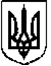 УКРАЇНАЖИТОМИРСЬКА ОБЛАСТЬНОВОГРАД-ВОЛИНСЬКА МІСЬКА РАДАРІШЕННЯдвадцять третя  сесія                                                               восьмого скликаннявід                    № Про організацію  харчування учнів, дітей у закладах дошкільної та загальної середньої освіти Новоград-Волинської міської територіальної громади до кінця 2022 рокуКеруючись   статтею 25,  пунктом 2  статті 64  Закону  України «Про місцеве  самоврядування  в  Україні», статтею 56  Закону  України  «Про освіту»,  частинами п’ятою, шостою  статті  35 Закону  України  «Про дошкільну  освіту», Закону України «Про внесення змін до деяких законів України щодо забезпечення безкоштовним харчуванням дітей внутрішньо переміщених осіб», постановами Кабінету  Міністрів  України  від  24.03.2021  № 305  «Про  затвердження  норм  та Порядку  організації харчування  у  закладах  освіти  та  дитячих  закладах оздоровлення  та відпочинку»,  від 02.02.2011  № 116  «Про  затвердження  Порядку надання  послуг з харчування  дітей у дошкільних, учнів  у загальноосвітніх  та професійно-технічних навчальних закладах, операції з надання  яких звільняються  від  обкладання  податком на  додану  вартість» (зі  змінами), від 26.08.2002 №1243 «Про невідкладні питання діяльності дошкільних та інтернатних навчальних закладів», від 27.05.2022 №634 «Про  особливості  оренди державного та комунального майна у  період воєнного стану»,  враховуючи Програму «Безпечне та якісне харчування дітей у закладах освіти Новоград-Волинської міської об’єднаної територіальної громади на 2020-2023 роки»,  затверджену рішенням міської ради від 04.06.2020 № 961, міська радаВИРІШИЛА:1. З 01 вересня 2022 року  в  закладах загальної середньої освіти Новоград-Волинської міської територіальної громади забезпечувати харчування учнів буфетною продукцією  до кінця 2022 року.  2. Звільнити від орендної плати суб’єкти господарювання, які  надають послуги з організації харчування  учнів в  закладах загальної середньої освіти до кінця 2022 року.3. Контроль за виконанням цього рішення покласти на постійну комісію міської ради з питань соціальної політики, охорони здоров’я, освіти, культури та спорту (Широкопояс О.Ю.), заступника  міського  голови     Борис Н.П.  Міський голова 							     Микола  БОРОВЕЦЬ